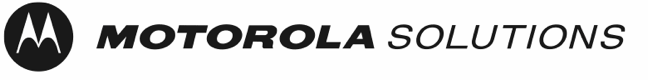 Motorola Solutions wprowadza łączność głosową i transmisję danych o znaczeniu krytycznym w nowy wymiar mobilnościZaawansowany radiotelefon MXM7000 zmienia każdy pojazd służb ratowniczych w mobilne centrum łącznościWIEDEŃ, Austria – 22 czerwca 2022 r. – Motorola Solutions wprowadziła na rynek MXM7000, innowacyjne rozwiązanie krytyczne do stosowania w pojazdach, które łączy łączność głosową 
i transmisję danych TETRA i 4G LTE w solidną i bezpieczną platformę, zapewniającą łączność, bezpieczeństwo i informacje organizacjom bezpieczeństwa publicznego i wojskowym w każdym miejscu, do którego się udają.Zastosowany w tym rozwiązaniu system łączności TETRA, który jest odporny na warunki zewnętrzne, zapewnia wysoką moc nadawania, dzięki czemu zespoły mogą pozostawać 
w kontakcie nawet w obszarach o słabym zasięgu. Urządzenie jest również wyposażone 
w łączność 4G LTE w głowicy sterującej LTE i system operacyjny Android 11, co zapewnia użytkownikom dostęp do wielu aplikacji w terenie oraz możliwość udostępniania obrazu wideo 
i danych do dyspozytorni w celu poprawy oceny sytuacji, podejmowania decyzji 
i bezpieczeństwa.MXM7000 zapewnia organizacjom bezpieczeństwa publicznego i wojskowym dostęp do niezawodnej łączności głosowej typu push-to-talk i aplikacji, których używają na co dzień, 
w ramach jednej, solidnej i bezpiecznej platformy.Stuart Longley, menedżer produktu w firmie Motorola Solutions, powiedział, że MXM7000 został zaprojektowany z myślą o zapewnieniu służbom ratowniczym i siłom obronnym elastyczności umożliwiającej dostosowanie się do każdej sytuacji.Organizacje bezpieczeństwa publicznego codziennie stają w obliczu trudnych 
i nieprzewidywalnych sytuacji, potrzebują więc elastycznych i praktycznych rozwiązań technologicznych, które usprawnią i uproszczą ich pracę, a jednocześnie zapewnią im bezpieczeństwo – powiedział Longley. MXM7000 może być używany jako centrum łączności pojazdów do łączenia wielu urządzeń, 
w tym kamer nasobnych, smartfonów i tabletów. Zapewnia również odporność i niezawodność, których agencje bezpieczeństwa publicznego oczekują od standardu TETRA, dając im pewność, że mogą wszędzie zabrać ze sobą swoją krytyczną łączność - dodał Longley.Dzięki dużej wszechstronności i elastyczności można stosować MXM7000 jako rozwiązanie biurkowe lub zabrać go w podróż, aby połączyć ze sobą wiele różnych urządzeń za pośrednictwem sieci Wi-Fi lub Ethernet, przekształcając pojazdy służbowe w mobilne hotspoty do zapewnienia łączności.Firma Motorola Solutions zaprezentowała również ręczną wersję tej technologii, MXP7000. Oba rozwiązania, które można zobaczyć po raz pierwszy na targach Critical Communications World (CCW) 2022  (21-23 czerwca, Wiedeń, Austria), stanowią one część ekosystemu technologii krytycznych firmy Motorola Solutions.O firmie Motorola SolutionsMotorola Solutions jest światowym liderem w dziedzinie bezpieczeństwa publicznego i ochrony przedsiębiorstw. Nasze rozwiązania w zakresie naziemnej łączności radiowej zabezpieczeń wideo i kontroli dostępu oraz oprogramowania dla centrów dowodzenia, wspierane przez usługi zarządzania i wsparcia, tworzą zintegrowany ekosystem technologiczny, dzięki któremu społeczności stają się bezpieczniejsze, a przedsiębiorstwa pozostają wydajne i bezpieczne. Motorola Solutions rozpoczyna nową erę w dziedzinie bezpieczeństwa publicznego i ochrony. Dowiedz się więcej na stronie www.motorolasolutions.com. Śledź @MotoSolutions na TwitterŚledź @MotorolaSolutions na Instagram Śledź @MotorolaSolutions na LinkedInPolub @MotorolaSolutions na Facebook Kontakty z mediamiElvan LindbergMotorola SolutionsTel. kom.: +46 (0)707448893Elvan.Lindberg@motorolasolutions.comSusanne Stier Motorola SolutionsTel. kom.: +49 (0)1726161773Susanne.Stier@motorolasolutions.com